 Association of Canadian Ultramarathoners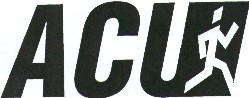 Association canadienne des ultra-marathoniensRECORD   APPLICATIONIn the event of a multi-loop course where a partial final loop was added to the end result, additional information must be provided as follows:Measurement of partial lapIn the event of chip/electronic timing, the operator’s certification must be provided as follows:TIMING OFFICIAL’S AFFIDAVITI confirm that the electronic system operated correctly throughout the race and that the times shown are “gun” times.Email address of timing official: ______________________________________Signature: ______________________________________RACE DIRECTOR’S AFFIDAVITTo the best of my knowledge and belief: The course was accurately measured to Athletic standards for record purposes and there is no reason to doubt that the above athlete ran the full course as measured.The time/distance recorded for the athlete is accurate (the timer and distance were accurate and there is no reason to doubt that the above time/distance was correctly assigned to the above athlete).There is no reason to believe that the athlete was unfairly aided (e.g., pacing or assistance by a non-competitor, illegal assistance from another competitor, etc).In general, the times of athletes competing in the race were consistent with their normal level of performance (i.e., there is nothing to suggest anything untoward about the race results in general).If the race director has any comments, concerns or reservations in answering affirmatively to the above, please comment on the bottom of this form.return to: ACU records officer, e-mail: records@canultra.caACU strongly prefers that applications are received by email from the race director (RD) rather than the athlete, although the athlete may complete portions of the application in advance for the race director. Applications received by an athlete will require confirmation from the RD that the application was not altered.ATHLETEName:Male / Female(circle one)Male / Female(circle one)ATHLETEAddress:Address:Address:ATHLETEDate of birth (dd/mm/yyyy):Date of birth (dd/mm/yyyy):Age Group:ATHLETEEmail:Email:Email:ATHLETENationality (attach copy of passport or birth certificate):Nationality (attach copy of passport or birth certificate):Nationality (attach copy of passport or birth certificate):EVENTName:Name:Name:EVENTLocation (City, Province/State, Country):Location (City, Province/State, Country):Location (City, Province/State, Country):EVENTDate(s) of race (dd/mm/yyyy):Date(s) of race (dd/mm/yyyy):Date(s) of race (dd/mm/yyyy):EVENTEvent distance or event duration:Event distance or event duration:Event distance or event duration:COURSEPlease send a copy of the course map & course certification with this applicationPoint to Point / Out and back / Single Loop / Multi Loop(circle one)Point to Point / Out and back / Single Loop / Multi Loop(circle one)Point to Point / Out and back / Single Loop / Multi Loop(circle one)COURSEPlease send a copy of the course map & course certification with this applicationIf multi-loop, state loop distance (note metric or imperial):If multi-loop, state loop distance (note metric or imperial):If multi-loop, state loop distance (note metric or imperial):COURSEPlease send a copy of the course map & course certification with this applicationSurface held on (road or track): Surface held on (road or track): Surface held on (road or track): COURSEPlease send a copy of the course map & course certification with this applicationCourse measured by (name/organisation):Course measured by (name/organisation):Course measured by (name/organisation):COURSEPlease send a copy of the course map & course certification with this applicationMethod used:Method used:Method used:COURSEPlease send a copy of the course map & course certification with this applicationCertificate number (attach a copy):Certificate number (attach a copy):Certificate number (attach a copy):RESULTRecord(s) claimed (Open/Age Group plus distance/time):For multi lap course provide copy of lap sheets. RESULTRESULTRESULTMeasurer'snameGrade/levelNational Body’s Licence numberMeasurer's signatureMeasured distance rounded down tonearest cm.Method of measurement & accuracyOperator’s nameRelevant QualificationSystem name and company 
providing the service.Name of race director:Address:Email:Phone:Signature: